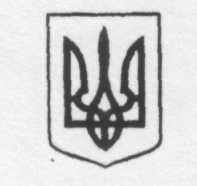 УКРАЇНАМІНІСТЕРСТВО ОСВІТИ І НАУКИПорицький ліцей Хмільницької міської радиНАКАЗ«26» січня 2022 р.                 с. Порик                                         № 03-уНАКАЗПро зарахування здобувачів освіти до школи.Керуючись ст. 53 Конституції України, Законами України «Про освіту», «Про загальну середню освіту», відповідно до Порядку зарахування, відрахування та переведення учнів до державних та комунальних закладів освіти для здобуття повної загальної середньої освіти, затвердженого наказом Міністерства освіти і науки України від 16.04.2018 № 367, власного Статуту закладу освіти , на підставі заяв батьків,НАКАЗУЮ:Зарахувати до списків здобувачів освіти 5-го класу Вергелес Марію ІгорівнуКласному керівнику Хомич О.М.внести учня до класного журналу.3.Заступнику директора з НВР Ошівській І.В. зробити відповідні записи у Алфавітній книзі.4. Контроль за виконанням даного наказу залишаю за собою.Директор                                 С.МартинюкЗ наказом ознайомленіІ.ОшівськаО.Хомич